PROYEK PEMBUATAN PRODUK RAM WINCH MENGGUNAKAN CPM (CRITICAL PATH METHOD) PADA DIVISI ALAT BERAT DI PT. PINDAD (PERSERO)TUGAS AKHIRDiajukan untuk memenuhi persyaratan Ujian Sidang Sarjana Jurusan Teknik IndustriOleh :Muhamad Irfai133010139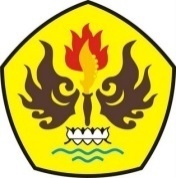 PROGRAM STUDI TEKNIK INDUSTRIFAKULTAS TEKNIKUNIVERSITAS PASUNDANBANDUNG2017LEMBAR PENGESAHANMelalui proses bimbingan yang telah dilakukandan dinyatakan lulus dalam Seminar Kerja Praktek, maka laporan ini dapat diterima dan disetujui untuk dijilid.(Asep Saeful Bahcri, Ir., MBA.)Dosen PembimbingMengetahui,(Suparmun)					         (Dr. Yogi Yogaswara, Ir.,M.T.)Pembimbing Lapangan			           KoordinatorKerjaPraktek